Projets et actions « Langues »Année scolaire 2018/2019Merci de bien vouloir remplir le questionnaire ci-dessous concernant les actions menées /envisagées dans votre école (un formulaire par action décrite)Formulaire à retourner pour le 30 avril 2019 - date limite - à : Audrey GIBERT, ce.lv.dsden70@ac-besancon.frEcole  : …………………………………………………………………………………Professeur responsable : ……………………………………………………………………………………Adresse mél : …………………………..……………… @ …………………………………………..Titre du projet ou des actions : …………………………………………………………………………Période de mise en œuvre :  pendant la Semaine des Langues, du 13 au 18 mai 2019 ;  à un autre moment de l’année, précisez : …………………………………. ;Bref descriptif du projet présenté :Classes concernées : ………………………………………………………………………………..Nombre d’élèves : ……………………………………………………………………………………..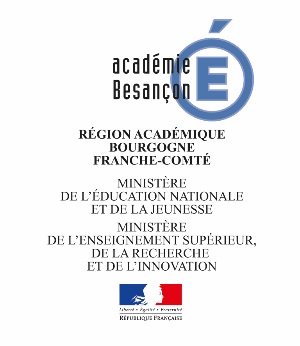 Semaine des langues du 13 au 18 mai 2019